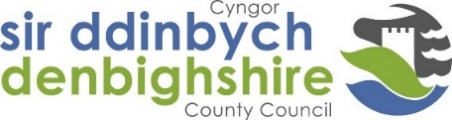 Rhestr Gyfeirio Cyflwyniad Corfforaethol Enw’r Gweithiwr:Enw’r Gweithiwr:Swydd:Swydd:Adran: Adran: Dyddiad Dechrau:Dyddiad Dechrau:Rheolwr:Rheolwr:Rhestr i’ch cynorthwyo yw hon. Ei phwrpas yw cefnogi gweithwyr sydd newydd ymuno â Chyngor Sir Ddinbych. Ni fydd angen i bawb weithio trwy’r holl eitemau ar y rhestr ac mae’n bosib y bydd rhai gwasanaethau am gynnwys eitemau ychwanegol y maent yn ystyried sy’n bwysig.  Dylid defnyddio'r rhestr hon ar y cyd â’r wefan Gweithwyr Newydd, modiwlau gorfodol e-ddysgu, Linc a gwefan Cyngor Sir Ddinbych. Rhestr i’ch cynorthwyo yw hon. Ei phwrpas yw cefnogi gweithwyr sydd newydd ymuno â Chyngor Sir Ddinbych. Ni fydd angen i bawb weithio trwy’r holl eitemau ar y rhestr ac mae’n bosib y bydd rhai gwasanaethau am gynnwys eitemau ychwanegol y maent yn ystyried sy’n bwysig.  Dylid defnyddio'r rhestr hon ar y cyd â’r wefan Gweithwyr Newydd, modiwlau gorfodol e-ddysgu, Linc a gwefan Cyngor Sir Ddinbych. Rhestr i’ch cynorthwyo yw hon. Ei phwrpas yw cefnogi gweithwyr sydd newydd ymuno â Chyngor Sir Ddinbych. Ni fydd angen i bawb weithio trwy’r holl eitemau ar y rhestr ac mae’n bosib y bydd rhai gwasanaethau am gynnwys eitemau ychwanegol y maent yn ystyried sy’n bwysig.  Dylid defnyddio'r rhestr hon ar y cyd â’r wefan Gweithwyr Newydd, modiwlau gorfodol e-ddysgu, Linc a gwefan Cyngor Sir Ddinbych. Rhestr i’ch cynorthwyo yw hon. Ei phwrpas yw cefnogi gweithwyr sydd newydd ymuno â Chyngor Sir Ddinbych. Ni fydd angen i bawb weithio trwy’r holl eitemau ar y rhestr ac mae’n bosib y bydd rhai gwasanaethau am gynnwys eitemau ychwanegol y maent yn ystyried sy’n bwysig.  Dylid defnyddio'r rhestr hon ar y cyd â’r wefan Gweithwyr Newydd, modiwlau gorfodol e-ddysgu, Linc a gwefan Cyngor Sir Ddinbych. Rhestr i’ch cynorthwyo yw hon. Ei phwrpas yw cefnogi gweithwyr sydd newydd ymuno â Chyngor Sir Ddinbych. Ni fydd angen i bawb weithio trwy’r holl eitemau ar y rhestr ac mae’n bosib y bydd rhai gwasanaethau am gynnwys eitemau ychwanegol y maent yn ystyried sy’n bwysig.  Dylid defnyddio'r rhestr hon ar y cyd â’r wefan Gweithwyr Newydd, modiwlau gorfodol e-ddysgu, Linc a gwefan Cyngor Sir Ddinbych. Rhestr i’ch cynorthwyo yw hon. Ei phwrpas yw cefnogi gweithwyr sydd newydd ymuno â Chyngor Sir Ddinbych. Ni fydd angen i bawb weithio trwy’r holl eitemau ar y rhestr ac mae’n bosib y bydd rhai gwasanaethau am gynnwys eitemau ychwanegol y maent yn ystyried sy’n bwysig.  Dylid defnyddio'r rhestr hon ar y cyd â’r wefan Gweithwyr Newydd, modiwlau gorfodol e-ddysgu, Linc a gwefan Cyngor Sir Ddinbych. GweithgareddManylionManylionManylionManylionDyddiadCroesoCefais fy nghroesawu i’r sefydliad gan fy rheolwr.  Rhoes fy rheolwr gyfarwyddyd am y lleoliad/parcio/allanfeydd/toiledau/lifftiau/desgiau a mynediad trwy’r drysau diogelwch (os yw’n berthnasol) ac ati. Cefais wybodaeth am y cyfleusterau te a choffi, y ffreutur/gegin a/neu gyfleusterau bwyd. Cefais fy nghroesawu i’r sefydliad gan fy rheolwr.  Rhoes fy rheolwr gyfarwyddyd am y lleoliad/parcio/allanfeydd/toiledau/lifftiau/desgiau a mynediad trwy’r drysau diogelwch (os yw’n berthnasol) ac ati. Cefais wybodaeth am y cyfleusterau te a choffi, y ffreutur/gegin a/neu gyfleusterau bwyd. Cefais fy nghroesawu i’r sefydliad gan fy rheolwr.  Rhoes fy rheolwr gyfarwyddyd am y lleoliad/parcio/allanfeydd/toiledau/lifftiau/desgiau a mynediad trwy’r drysau diogelwch (os yw’n berthnasol) ac ati. Cefais wybodaeth am y cyfleusterau te a choffi, y ffreutur/gegin a/neu gyfleusterau bwyd. Cefais fy nghroesawu i’r sefydliad gan fy rheolwr.  Rhoes fy rheolwr gyfarwyddyd am y lleoliad/parcio/allanfeydd/toiledau/lifftiau/desgiau a mynediad trwy’r drysau diogelwch (os yw’n berthnasol) ac ati. Cefais wybodaeth am y cyfleusterau te a choffi, y ffreutur/gegin a/neu gyfleusterau bwyd. Strwythur yr adranCefais fy nghyflwyno i gydweithwyr a chefais wybod am siart strwythur yr adran.   Cefais fy nghyflwyno i gydweithwyr a chefais wybod am siart strwythur yr adran.   Cefais fy nghyflwyno i gydweithwyr a chefais wybod am siart strwythur yr adran.   Cefais fy nghyflwyno i gydweithwyr a chefais wybod am siart strwythur yr adran.   Hyfforddiant e-Ddysgu / Gwefan Gweithwyr Newydd  Rwyf wedi cwblhau’r modiwl e-ddysgu Cyflwyniad Corfforaethol.Rwy’n ymwybodol o’r Wefan i Weithwyr Newydd, ac wedi cael mynediad ati.   Rwy’n gwybod am y modiwlau e-ddysgu gorfodol y dylwn eu cwblhau yn y chwe mis nesaf. Rwyf wedi cwblhau’r modiwl e-ddysgu Cyflwyniad Corfforaethol.Rwy’n ymwybodol o’r Wefan i Weithwyr Newydd, ac wedi cael mynediad ati.   Rwy’n gwybod am y modiwlau e-ddysgu gorfodol y dylwn eu cwblhau yn y chwe mis nesaf. Rwyf wedi cwblhau’r modiwl e-ddysgu Cyflwyniad Corfforaethol.Rwy’n ymwybodol o’r Wefan i Weithwyr Newydd, ac wedi cael mynediad ati.   Rwy’n gwybod am y modiwlau e-ddysgu gorfodol y dylwn eu cwblhau yn y chwe mis nesaf. Rwyf wedi cwblhau’r modiwl e-ddysgu Cyflwyniad Corfforaethol.Rwy’n ymwybodol o’r Wefan i Weithwyr Newydd, ac wedi cael mynediad ati.   Rwy’n gwybod am y modiwlau e-ddysgu gorfodol y dylwn eu cwblhau yn y chwe mis nesaf. Amser a Phresenoldeb/Gwyliau ac Oriau HyblygRwy’n gwybod ble mae’r peiriannau VisionTime / taflenni amser a sut i ddefnyddio’r system.     Cefais wybod am fy hawl i wyliau, y broses o wneud cais am wyliau, a’r drefn ar gyfer ei gymeradwyo.  Rwy’n gwybod ble mae’r peiriannau VisionTime / taflenni amser a sut i ddefnyddio’r system.     Cefais wybod am fy hawl i wyliau, y broses o wneud cais am wyliau, a’r drefn ar gyfer ei gymeradwyo.  Rwy’n gwybod ble mae’r peiriannau VisionTime / taflenni amser a sut i ddefnyddio’r system.     Cefais wybod am fy hawl i wyliau, y broses o wneud cais am wyliau, a’r drefn ar gyfer ei gymeradwyo.  Rwy’n gwybod ble mae’r peiriannau VisionTime / taflenni amser a sut i ddefnyddio’r system.     Cefais wybod am fy hawl i wyliau, y broses o wneud cais am wyliau, a’r drefn ar gyfer ei gymeradwyo.  Mynediad i Gyfarpar TG a systemau neu feddalwedd eraillangenrheidiol Mae gennyf fynediad i’r cyfarpar TG perthnasol i gyflawni fy swydd ac rwyf wedi cael cyngor ynglŷn â sut i ddefnyddio e-byst, ffeiliau wedi eu rhannu a lle i gadw dogfennau ac ati. Rwy’n gwybod sut i ddefnyddio’r ffôn, a sut i ateb, gan gyfeirio tuag at y Safonau Gwasanaethau Cwsmer ar y Wefan i Weithwyr Newydd a Linc. Rwy’n ymwybodol o'r system e-byst a’r safonau disgwyliedig. Mae gennyf fynediad i’r cyfarpar TG perthnasol i gyflawni fy swydd ac rwyf wedi cael cyngor ynglŷn â sut i ddefnyddio e-byst, ffeiliau wedi eu rhannu a lle i gadw dogfennau ac ati. Rwy’n gwybod sut i ddefnyddio’r ffôn, a sut i ateb, gan gyfeirio tuag at y Safonau Gwasanaethau Cwsmer ar y Wefan i Weithwyr Newydd a Linc. Rwy’n ymwybodol o'r system e-byst a’r safonau disgwyliedig. Mae gennyf fynediad i’r cyfarpar TG perthnasol i gyflawni fy swydd ac rwyf wedi cael cyngor ynglŷn â sut i ddefnyddio e-byst, ffeiliau wedi eu rhannu a lle i gadw dogfennau ac ati. Rwy’n gwybod sut i ddefnyddio’r ffôn, a sut i ateb, gan gyfeirio tuag at y Safonau Gwasanaethau Cwsmer ar y Wefan i Weithwyr Newydd a Linc. Rwy’n ymwybodol o'r system e-byst a’r safonau disgwyliedig. Mae gennyf fynediad i’r cyfarpar TG perthnasol i gyflawni fy swydd ac rwyf wedi cael cyngor ynglŷn â sut i ddefnyddio e-byst, ffeiliau wedi eu rhannu a lle i gadw dogfennau ac ati. Rwy’n gwybod sut i ddefnyddio’r ffôn, a sut i ateb, gan gyfeirio tuag at y Safonau Gwasanaethau Cwsmer ar y Wefan i Weithwyr Newydd a Linc. Rwy’n ymwybodol o'r system e-byst a’r safonau disgwyliedig. Gwerthoedd Sefydliadol  Rwy’n gwybod beth yw’r gwerthoedd sefydliadol a sut maent yn berthnasol i fy swydd. Ewch i wefan Sir Ddinbych i gael rhagor o fanylion Rwy’n gwybod beth yw’r gwerthoedd sefydliadol a sut maent yn berthnasol i fy swydd. Ewch i wefan Sir Ddinbych i gael rhagor o fanylion Rwy’n gwybod beth yw’r gwerthoedd sefydliadol a sut maent yn berthnasol i fy swydd. Ewch i wefan Sir Ddinbych i gael rhagor o fanylion Rwy’n gwybod beth yw’r gwerthoedd sefydliadol a sut maent yn berthnasol i fy swydd. Ewch i wefan Sir Ddinbych i gael rhagor o fanylion Cynllun Corfforaethol ac amcanion a nodau’r tîm Rwy’n gwybod beth yw’r Cynllun Corfforaethol a ble i ddod o hyd i wybodaeth amdano. Rwy’n deall beth mae’r tîm yn gweithio arno a sut mae hyn yn berthnasol i’r Cynllun Corfforaethol.  Rwy’n gwybod beth yw’r Cynllun Corfforaethol a ble i ddod o hyd i wybodaeth amdano. Rwy’n deall beth mae’r tîm yn gweithio arno a sut mae hyn yn berthnasol i’r Cynllun Corfforaethol.  Rwy’n gwybod beth yw’r Cynllun Corfforaethol a ble i ddod o hyd i wybodaeth amdano. Rwy’n deall beth mae’r tîm yn gweithio arno a sut mae hyn yn berthnasol i’r Cynllun Corfforaethol.  Rwy’n gwybod beth yw’r Cynllun Corfforaethol a ble i ddod o hyd i wybodaeth amdano. Rwy’n deall beth mae’r tîm yn gweithio arno a sut mae hyn yn berthnasol i’r Cynllun Corfforaethol.  System Hunan Wasanaeth iTrent(tudalennau Canllaw i Ddatblygiad  Gweithiwr) Rwy’n gwybod am y system iTrent ac mae rhywun wedi dangos imi sut i gael mynediad ato (os yw’n berthnasol), gan gynnwys sut i newid manylion, cadw lle ar gyrsiau hyfforddiant ac ati.  Os ydych yn Rheolwr – egluro Rheolwr Pobl a’r cyfrifoldebau.   Cadw lle ar gyfer sesiynau Rheolwr Pobl drwy’r system iTrent o dan Dysgu a Datblygu.Rwy’n gwybod am y system iTrent ac mae rhywun wedi dangos imi sut i gael mynediad ato (os yw’n berthnasol), gan gynnwys sut i newid manylion, cadw lle ar gyrsiau hyfforddiant ac ati.  Os ydych yn Rheolwr – egluro Rheolwr Pobl a’r cyfrifoldebau.   Cadw lle ar gyfer sesiynau Rheolwr Pobl drwy’r system iTrent o dan Dysgu a Datblygu.Rwy’n gwybod am y system iTrent ac mae rhywun wedi dangos imi sut i gael mynediad ato (os yw’n berthnasol), gan gynnwys sut i newid manylion, cadw lle ar gyrsiau hyfforddiant ac ati.  Os ydych yn Rheolwr – egluro Rheolwr Pobl a’r cyfrifoldebau.   Cadw lle ar gyfer sesiynau Rheolwr Pobl drwy’r system iTrent o dan Dysgu a Datblygu.Rwy’n gwybod am y system iTrent ac mae rhywun wedi dangos imi sut i gael mynediad ato (os yw’n berthnasol), gan gynnwys sut i newid manylion, cadw lle ar gyrsiau hyfforddiant ac ati.  Os ydych yn Rheolwr – egluro Rheolwr Pobl a’r cyfrifoldebau.   Cadw lle ar gyfer sesiynau Rheolwr Pobl drwy’r system iTrent o dan Dysgu a Datblygu.Gweithdrefn Presenoldeb yn y GwaithMae gen i gopi o’r gweithdrefnau ar gyfer rhoi gwybod am salwch ac absenoldebau eraill.  Mae fy rheolwr wedi darparu rhif ffôn er mwyn cysylltu ag ef/hi os byddaf angen. Mae gen i gopi o’r gweithdrefnau ar gyfer rhoi gwybod am salwch ac absenoldebau eraill.  Mae fy rheolwr wedi darparu rhif ffôn er mwyn cysylltu ag ef/hi os byddaf angen. Mae gen i gopi o’r gweithdrefnau ar gyfer rhoi gwybod am salwch ac absenoldebau eraill.  Mae fy rheolwr wedi darparu rhif ffôn er mwyn cysylltu ag ef/hi os byddaf angen. Mae gen i gopi o’r gweithdrefnau ar gyfer rhoi gwybod am salwch ac absenoldebau eraill.  Mae fy rheolwr wedi darparu rhif ffôn er mwyn cysylltu ag ef/hi os byddaf angen. Proses Cyflwyniad CorfforaetholRwy’n deall y broses gyflwyno lawn gan gynnwys y modiwlau gorfodol e-ddysgu angenrheidiol a’r cyfnod prawf (os yw’n berthnasol).  Rwy’n deall y broses gyflwyno lawn gan gynnwys y modiwlau gorfodol e-ddysgu angenrheidiol a’r cyfnod prawf (os yw’n berthnasol).  Rwy’n deall y broses gyflwyno lawn gan gynnwys y modiwlau gorfodol e-ddysgu angenrheidiol a’r cyfnod prawf (os yw’n berthnasol).  Rwy’n deall y broses gyflwyno lawn gan gynnwys y modiwlau gorfodol e-ddysgu angenrheidiol a’r cyfnod prawf (os yw’n berthnasol).  Iechyd a Diogelwch Rwyf wedi derbyn arweiniad ar y cyflwyniad i Iechyd a Diogelwch ac rwy’n gwybod ble mae modd cael gwybodaeth am Iechyd a Diogelwch. Rwy’n gyfarwydd â’r:Gweithdrefnau tân yn yr ardal waithDarpariaeth Cymorth CyntafAdrodd am ddamweiniau/digwyddiadau drwy’r system ar-leinAdrodd am ddigwyddiadau sy’n cynnwys camdriniaeth lafar, defnyddio’r Gofrestr Amddiffyn Staff a Pholisi Ymddygiad Annerbyniol Cwsmeriaid Asesiad desg a chanllawiau gweithio’n ddiogel, cyfeirir ato yn y Llawlyfr Arferion gweithio diogel penodol i'r swydd a dillad amddiffynnol penodolGweithdrefn dim ysmyguRwyf wedi derbyn arweiniad ar y cyflwyniad i Iechyd a Diogelwch ac rwy’n gwybod ble mae modd cael gwybodaeth am Iechyd a Diogelwch. Rwy’n gyfarwydd â’r:Gweithdrefnau tân yn yr ardal waithDarpariaeth Cymorth CyntafAdrodd am ddamweiniau/digwyddiadau drwy’r system ar-leinAdrodd am ddigwyddiadau sy’n cynnwys camdriniaeth lafar, defnyddio’r Gofrestr Amddiffyn Staff a Pholisi Ymddygiad Annerbyniol Cwsmeriaid Asesiad desg a chanllawiau gweithio’n ddiogel, cyfeirir ato yn y Llawlyfr Arferion gweithio diogel penodol i'r swydd a dillad amddiffynnol penodolGweithdrefn dim ysmyguRwyf wedi derbyn arweiniad ar y cyflwyniad i Iechyd a Diogelwch ac rwy’n gwybod ble mae modd cael gwybodaeth am Iechyd a Diogelwch. Rwy’n gyfarwydd â’r:Gweithdrefnau tân yn yr ardal waithDarpariaeth Cymorth CyntafAdrodd am ddamweiniau/digwyddiadau drwy’r system ar-leinAdrodd am ddigwyddiadau sy’n cynnwys camdriniaeth lafar, defnyddio’r Gofrestr Amddiffyn Staff a Pholisi Ymddygiad Annerbyniol Cwsmeriaid Asesiad desg a chanllawiau gweithio’n ddiogel, cyfeirir ato yn y Llawlyfr Arferion gweithio diogel penodol i'r swydd a dillad amddiffynnol penodolGweithdrefn dim ysmyguRwyf wedi derbyn arweiniad ar y cyflwyniad i Iechyd a Diogelwch ac rwy’n gwybod ble mae modd cael gwybodaeth am Iechyd a Diogelwch. Rwy’n gyfarwydd â’r:Gweithdrefnau tân yn yr ardal waithDarpariaeth Cymorth CyntafAdrodd am ddamweiniau/digwyddiadau drwy’r system ar-leinAdrodd am ddigwyddiadau sy’n cynnwys camdriniaeth lafar, defnyddio’r Gofrestr Amddiffyn Staff a Pholisi Ymddygiad Annerbyniol Cwsmeriaid Asesiad desg a chanllawiau gweithio’n ddiogel, cyfeirir ato yn y Llawlyfr Arferion gweithio diogel penodol i'r swydd a dillad amddiffynnol penodolGweithdrefn dim ysmyguGweithgareddau gwaith yn y dyfodol agos Mae gen i gynllun gwaith cychwynnol am y pythefnos cyntaf, mae’r cynllun yn cynnwys amser i gwblhau modiwlau cyflwyniad sefydlu, cyfarfodydd gyda chydweithwyr priodol o fy nhîm a phobl allweddol eraill ac ati. Mae gen i gynllun gwaith cychwynnol am y pythefnos cyntaf, mae’r cynllun yn cynnwys amser i gwblhau modiwlau cyflwyniad sefydlu, cyfarfodydd gyda chydweithwyr priodol o fy nhîm a phobl allweddol eraill ac ati. Mae gen i gynllun gwaith cychwynnol am y pythefnos cyntaf, mae’r cynllun yn cynnwys amser i gwblhau modiwlau cyflwyniad sefydlu, cyfarfodydd gyda chydweithwyr priodol o fy nhîm a phobl allweddol eraill ac ati. Mae gen i gynllun gwaith cychwynnol am y pythefnos cyntaf, mae’r cynllun yn cynnwys amser i gwblhau modiwlau cyflwyniad sefydlu, cyfarfodydd gyda chydweithwyr priodol o fy nhîm a phobl allweddol eraill ac ati. Safonau’r Gymraeg Rwy’n ymwybodol o safonau’r Gymraeg yng nghyd-destun unrhyw ohebiaeth gan y Cyngor.   Gellir dod o hyd i fanylion pellach ar wefan Sir Ddinbych.  Rwy’n ymwybodol o safonau’r Gymraeg yng nghyd-destun unrhyw ohebiaeth gan y Cyngor.   Gellir dod o hyd i fanylion pellach ar wefan Sir Ddinbych.  Rwy’n ymwybodol o safonau’r Gymraeg yng nghyd-destun unrhyw ohebiaeth gan y Cyngor.   Gellir dod o hyd i fanylion pellach ar wefan Sir Ddinbych.  Rwy’n ymwybodol o safonau’r Gymraeg yng nghyd-destun unrhyw ohebiaeth gan y Cyngor.   Gellir dod o hyd i fanylion pellach ar wefan Sir Ddinbych.  Polisïau a Gweithdrefnau Rwy’n gwybod am yr holl bolisïau a gweithdrefnau sy’n berthnasol i’m swydd ac yn eu deall. Rwy’n gwybod ble mae’r rhain ar bapur ac ar-lein. Mae’r Polisïau a Gweithdrefnau allweddol yn cynnwys:Polisi DisgybluGweithdrefn CwynionLlawlyfr GweithiwyrPolisi Iechyd a DiogelwchCod YmddygiadPresenoldeb yn y Gwaith Gweithdrefn Galluogrwydd Polisi Gwybodaeth a Diogelwch TGChPolisi CydraddoldebPolisi Cyfryngau Cymdeithasol Rheoliadau Ariannol(Sylwer: mae’n bosib y bydd mwy sy’n berthnasol i’ch swydd neu’ch adran) Rwy’n gwybod am yr holl bolisïau a gweithdrefnau sy’n berthnasol i’m swydd ac yn eu deall. Rwy’n gwybod ble mae’r rhain ar bapur ac ar-lein. Mae’r Polisïau a Gweithdrefnau allweddol yn cynnwys:Polisi DisgybluGweithdrefn CwynionLlawlyfr GweithiwyrPolisi Iechyd a DiogelwchCod YmddygiadPresenoldeb yn y Gwaith Gweithdrefn Galluogrwydd Polisi Gwybodaeth a Diogelwch TGChPolisi CydraddoldebPolisi Cyfryngau Cymdeithasol Rheoliadau Ariannol(Sylwer: mae’n bosib y bydd mwy sy’n berthnasol i’ch swydd neu’ch adran) Rwy’n gwybod am yr holl bolisïau a gweithdrefnau sy’n berthnasol i’m swydd ac yn eu deall. Rwy’n gwybod ble mae’r rhain ar bapur ac ar-lein. Mae’r Polisïau a Gweithdrefnau allweddol yn cynnwys:Polisi DisgybluGweithdrefn CwynionLlawlyfr GweithiwyrPolisi Iechyd a DiogelwchCod YmddygiadPresenoldeb yn y Gwaith Gweithdrefn Galluogrwydd Polisi Gwybodaeth a Diogelwch TGChPolisi CydraddoldebPolisi Cyfryngau Cymdeithasol Rheoliadau Ariannol(Sylwer: mae’n bosib y bydd mwy sy’n berthnasol i’ch swydd neu’ch adran) Rwy’n gwybod am yr holl bolisïau a gweithdrefnau sy’n berthnasol i’m swydd ac yn eu deall. Rwy’n gwybod ble mae’r rhain ar bapur ac ar-lein. Mae’r Polisïau a Gweithdrefnau allweddol yn cynnwys:Polisi DisgybluGweithdrefn CwynionLlawlyfr GweithiwyrPolisi Iechyd a DiogelwchCod YmddygiadPresenoldeb yn y Gwaith Gweithdrefn Galluogrwydd Polisi Gwybodaeth a Diogelwch TGChPolisi CydraddoldebPolisi Cyfryngau Cymdeithasol Rheoliadau Ariannol(Sylwer: mae’n bosib y bydd mwy sy’n berthnasol i’ch swydd neu’ch adran) Y Cyngor a’r AelodauRwy’n llwyr ymwybodol o strwythur y Cyngor a phwy yw'r aelod cabinet arweiniol ar gyfer fy adrannau, a hefyd yn gwybod ble gallaf gael gafael ar y wybodaeth hon ar wefan Gweithwyr Newydd.   Rwy’n llwyr ymwybodol o strwythur y Cyngor a phwy yw'r aelod cabinet arweiniol ar gyfer fy adrannau, a hefyd yn gwybod ble gallaf gael gafael ar y wybodaeth hon ar wefan Gweithwyr Newydd.   Rwy’n llwyr ymwybodol o strwythur y Cyngor a phwy yw'r aelod cabinet arweiniol ar gyfer fy adrannau, a hefyd yn gwybod ble gallaf gael gafael ar y wybodaeth hon ar wefan Gweithwyr Newydd.   Rwy’n llwyr ymwybodol o strwythur y Cyngor a phwy yw'r aelod cabinet arweiniol ar gyfer fy adrannau, a hefyd yn gwybod ble gallaf gael gafael ar y wybodaeth hon ar wefan Gweithwyr Newydd.   Safonau Gwasanaeth Cwsmer / Cwynion a Brandio Rwy’n ymwybodol o'r disgwyliadau i ddarparu gwasanaeth gwych i bawb.  Rwy’n ymwybodol o ddogfen Darparu Safonau Gwasanaeth Gwych ar y wefan Gweithwyr Newydd.   Rwy’n gwybod sut yr ymdrinnir â chwynion yn y Cyngor.  Rwy'n ymwybodol o ganllawiau brandio’r Cyngor ar Linc.  Rwy’n ymwybodol o'r disgwyliadau i ddarparu gwasanaeth gwych i bawb.  Rwy’n ymwybodol o ddogfen Darparu Safonau Gwasanaeth Gwych ar y wefan Gweithwyr Newydd.   Rwy’n gwybod sut yr ymdrinnir â chwynion yn y Cyngor.  Rwy'n ymwybodol o ganllawiau brandio’r Cyngor ar Linc.  Rwy’n ymwybodol o'r disgwyliadau i ddarparu gwasanaeth gwych i bawb.  Rwy’n ymwybodol o ddogfen Darparu Safonau Gwasanaeth Gwych ar y wefan Gweithwyr Newydd.   Rwy’n gwybod sut yr ymdrinnir â chwynion yn y Cyngor.  Rwy'n ymwybodol o ganllawiau brandio’r Cyngor ar Linc.  Rwy’n ymwybodol o'r disgwyliadau i ddarparu gwasanaeth gwych i bawb.  Rwy’n ymwybodol o ddogfen Darparu Safonau Gwasanaeth Gwych ar y wefan Gweithwyr Newydd.   Rwy’n gwybod sut yr ymdrinnir â chwynion yn y Cyngor.  Rwy'n ymwybodol o ganllawiau brandio’r Cyngor ar Linc.  Modiwlau e-ddysgu Gorfodol Rwyf wedi cwblhau’r modiwlau e-ddysgu canlynol:Cyflwyniad CorfforaetholCod YmddygiadTrais yn erbyn MenywodCydraddoldebDiogelu Diogelu DataRhannu PryderonYmwybyddiaeth o’r GymraegYmwybyddiaeth o OfalwyrYmwybyddiaeth Iechyd Meddwl Rwyf wedi cwblhau’r modiwlau e-ddysgu canlynol:Cyflwyniad CorfforaetholCod YmddygiadTrais yn erbyn MenywodCydraddoldebDiogelu Diogelu DataRhannu PryderonYmwybyddiaeth o’r GymraegYmwybyddiaeth o OfalwyrYmwybyddiaeth Iechyd Meddwl Rwyf wedi cwblhau’r modiwlau e-ddysgu canlynol:Cyflwyniad CorfforaetholCod YmddygiadTrais yn erbyn MenywodCydraddoldebDiogelu Diogelu DataRhannu PryderonYmwybyddiaeth o’r GymraegYmwybyddiaeth o OfalwyrYmwybyddiaeth Iechyd Meddwl Rwyf wedi cwblhau’r modiwlau e-ddysgu canlynol:Cyflwyniad CorfforaetholCod YmddygiadTrais yn erbyn MenywodCydraddoldebDiogelu Diogelu DataRhannu PryderonYmwybyddiaeth o’r GymraegYmwybyddiaeth o OfalwyrYmwybyddiaeth Iechyd Meddwl Cwrdd a chyfarch y Prif WeithredwrRwyf wedi cael sesiwn cwrdd â chyfarch â’r Prif Weithredwr.Rwyf wedi cael sesiwn cwrdd â chyfarch â’r Prif Weithredwr.Rwyf wedi cael sesiwn cwrdd â chyfarch â’r Prif Weithredwr.Rwyf wedi cael sesiwn cwrdd â chyfarch â’r Prif Weithredwr.Cyfarfodydd Un-i-UnMae eich rheolwr atebol wedi trefnu cyfarfodydd un-i-un rheolaidd â chi. Gellir mynd at y ffurflenni Un-i-Un ar y wefan a bydd angen i’ch rheolwr llinell gofnodi’r dyddiadau ar iTrent. Holwch eich rheolwr ynglŷn â chyfarfodydd un-i-un os nad oes gennych chi rai yn eich dyddiadur.Mae eich rheolwr atebol wedi trefnu cyfarfodydd un-i-un rheolaidd â chi. Gellir mynd at y ffurflenni Un-i-Un ar y wefan a bydd angen i’ch rheolwr llinell gofnodi’r dyddiadau ar iTrent. Holwch eich rheolwr ynglŷn â chyfarfodydd un-i-un os nad oes gennych chi rai yn eich dyddiadur.Mae eich rheolwr atebol wedi trefnu cyfarfodydd un-i-un rheolaidd â chi. Gellir mynd at y ffurflenni Un-i-Un ar y wefan a bydd angen i’ch rheolwr llinell gofnodi’r dyddiadau ar iTrent. Holwch eich rheolwr ynglŷn â chyfarfodydd un-i-un os nad oes gennych chi rai yn eich dyddiadur.Mae eich rheolwr atebol wedi trefnu cyfarfodydd un-i-un rheolaidd â chi. Gellir mynd at y ffurflenni Un-i-Un ar y wefan a bydd angen i’ch rheolwr llinell gofnodi’r dyddiadau ar iTrent. Holwch eich rheolwr ynglŷn â chyfarfodydd un-i-un os nad oes gennych chi rai yn eich dyddiadur.LlesMae yno adran benodol am Iechyd Meddwl a Lles ar y wefan sy’n cynnwys gwybodaeth am Swyddogion Cymorth Cyntaf Iechyd Meddwl, canllawiau a chefnogaeth.  Mae gennym hefyd Raglen Cymorth Gweithwyr 24/7 o’r enw ‘Vivup’ lle gallwch gael cyngor diduedd a chyfrinachol gan gwnselwyr cymwys ynglŷn ag amrywiaeth o wahanol faterion. Mae’r llinell gymorth ar gael bob awr o’r dydd a phob diwrnod o’r flwyddyn – 0800 0239387.Mae yno adran benodol am Iechyd Meddwl a Lles ar y wefan sy’n cynnwys gwybodaeth am Swyddogion Cymorth Cyntaf Iechyd Meddwl, canllawiau a chefnogaeth.  Mae gennym hefyd Raglen Cymorth Gweithwyr 24/7 o’r enw ‘Vivup’ lle gallwch gael cyngor diduedd a chyfrinachol gan gwnselwyr cymwys ynglŷn ag amrywiaeth o wahanol faterion. Mae’r llinell gymorth ar gael bob awr o’r dydd a phob diwrnod o’r flwyddyn – 0800 0239387.Mae yno adran benodol am Iechyd Meddwl a Lles ar y wefan sy’n cynnwys gwybodaeth am Swyddogion Cymorth Cyntaf Iechyd Meddwl, canllawiau a chefnogaeth.  Mae gennym hefyd Raglen Cymorth Gweithwyr 24/7 o’r enw ‘Vivup’ lle gallwch gael cyngor diduedd a chyfrinachol gan gwnselwyr cymwys ynglŷn ag amrywiaeth o wahanol faterion. Mae’r llinell gymorth ar gael bob awr o’r dydd a phob diwrnod o’r flwyddyn – 0800 0239387.Mae yno adran benodol am Iechyd Meddwl a Lles ar y wefan sy’n cynnwys gwybodaeth am Swyddogion Cymorth Cyntaf Iechyd Meddwl, canllawiau a chefnogaeth.  Mae gennym hefyd Raglen Cymorth Gweithwyr 24/7 o’r enw ‘Vivup’ lle gallwch gael cyngor diduedd a chyfrinachol gan gwnselwyr cymwys ynglŷn ag amrywiaeth o wahanol faterion. Mae’r llinell gymorth ar gael bob awr o’r dydd a phob diwrnod o’r flwyddyn – 0800 0239387.Newid Hinsawdd ac Argyfwng EcolegolCyhoeddodd y Cyngor Argyfwng Newid Hinsawdd a Newid Ecolegol ym mis Gorffennaf 2019 ac ers hynny wedi ymrwymo i ddod yn Gyngor Di-garbon Net ac Ecolegol Gadarnhaol erbyn 2030 yn ogystal â lleihau allyriadau carbon o’r nwyddau a’r gwasanaethau yr ydym yn eu prynu (cadwyn gyflenwi’r Cyngor) 35% erbyn 2030. Ceir manylion ynglŷn â Chyhoeddi’r Argyfwng a nodau 2030 yn y Strategaeth ar Newid Hinsawdd a Newid Ecolegol (2021/22 – 2029/30). Addasodd y Cyngor ei Gyfansoddiad ym mis Hydref 2020 hefyd, fel bod yn rhaid i bob penderfyniad gan y Cyngor ‘roi ystyriaeth i fynd i’r afael â Newid Hinsawdd ac Ecolegol’.Cyhoeddodd y Cyngor Argyfwng Newid Hinsawdd a Newid Ecolegol ym mis Gorffennaf 2019 ac ers hynny wedi ymrwymo i ddod yn Gyngor Di-garbon Net ac Ecolegol Gadarnhaol erbyn 2030 yn ogystal â lleihau allyriadau carbon o’r nwyddau a’r gwasanaethau yr ydym yn eu prynu (cadwyn gyflenwi’r Cyngor) 35% erbyn 2030. Ceir manylion ynglŷn â Chyhoeddi’r Argyfwng a nodau 2030 yn y Strategaeth ar Newid Hinsawdd a Newid Ecolegol (2021/22 – 2029/30). Addasodd y Cyngor ei Gyfansoddiad ym mis Hydref 2020 hefyd, fel bod yn rhaid i bob penderfyniad gan y Cyngor ‘roi ystyriaeth i fynd i’r afael â Newid Hinsawdd ac Ecolegol’.Cyhoeddodd y Cyngor Argyfwng Newid Hinsawdd a Newid Ecolegol ym mis Gorffennaf 2019 ac ers hynny wedi ymrwymo i ddod yn Gyngor Di-garbon Net ac Ecolegol Gadarnhaol erbyn 2030 yn ogystal â lleihau allyriadau carbon o’r nwyddau a’r gwasanaethau yr ydym yn eu prynu (cadwyn gyflenwi’r Cyngor) 35% erbyn 2030. Ceir manylion ynglŷn â Chyhoeddi’r Argyfwng a nodau 2030 yn y Strategaeth ar Newid Hinsawdd a Newid Ecolegol (2021/22 – 2029/30). Addasodd y Cyngor ei Gyfansoddiad ym mis Hydref 2020 hefyd, fel bod yn rhaid i bob penderfyniad gan y Cyngor ‘roi ystyriaeth i fynd i’r afael â Newid Hinsawdd ac Ecolegol’.Cyhoeddodd y Cyngor Argyfwng Newid Hinsawdd a Newid Ecolegol ym mis Gorffennaf 2019 ac ers hynny wedi ymrwymo i ddod yn Gyngor Di-garbon Net ac Ecolegol Gadarnhaol erbyn 2030 yn ogystal â lleihau allyriadau carbon o’r nwyddau a’r gwasanaethau yr ydym yn eu prynu (cadwyn gyflenwi’r Cyngor) 35% erbyn 2030. Ceir manylion ynglŷn â Chyhoeddi’r Argyfwng a nodau 2030 yn y Strategaeth ar Newid Hinsawdd a Newid Ecolegol (2021/22 – 2029/30). Addasodd y Cyngor ei Gyfansoddiad ym mis Hydref 2020 hefyd, fel bod yn rhaid i bob penderfyniad gan y Cyngor ‘roi ystyriaeth i fynd i’r afael â Newid Hinsawdd ac Ecolegol’.DatganiadDatganiadDatganiadDatganiadDatganiadDatganiadCadarnhaf fy mod wedi cwblhau'r rhestr wirio uchod a bod gennyf ymwybyddiaeth o’r holl feysydd a restrir.    Rwyf wedi trafod y meysydd lle mae arnaf angen cymorth ac arweiniad ychwanegol gyda fy rheolwr atebol. Cadarnhaf fy mod wedi cwblhau'r rhestr wirio uchod a bod gennyf ymwybyddiaeth o’r holl feysydd a restrir.    Rwyf wedi trafod y meysydd lle mae arnaf angen cymorth ac arweiniad ychwanegol gyda fy rheolwr atebol. Cadarnhaf fy mod wedi cwblhau'r rhestr wirio uchod a bod gennyf ymwybyddiaeth o’r holl feysydd a restrir.    Rwyf wedi trafod y meysydd lle mae arnaf angen cymorth ac arweiniad ychwanegol gyda fy rheolwr atebol. Cadarnhaf fy mod wedi cwblhau'r rhestr wirio uchod a bod gennyf ymwybyddiaeth o’r holl feysydd a restrir.    Rwyf wedi trafod y meysydd lle mae arnaf angen cymorth ac arweiniad ychwanegol gyda fy rheolwr atebol. Cadarnhaf fy mod wedi cwblhau'r rhestr wirio uchod a bod gennyf ymwybyddiaeth o’r holl feysydd a restrir.    Rwyf wedi trafod y meysydd lle mae arnaf angen cymorth ac arweiniad ychwanegol gyda fy rheolwr atebol. Cadarnhaf fy mod wedi cwblhau'r rhestr wirio uchod a bod gennyf ymwybyddiaeth o’r holl feysydd a restrir.    Rwyf wedi trafod y meysydd lle mae arnaf angen cymorth ac arweiniad ychwanegol gyda fy rheolwr atebol. Llofnod y Gweithiwr:Llofnod y Gweithiwr:Dyddiad:Llofnod y Rheolwr:Llofnod y Rheolwr:Dyddiad: